Lampiran 2 Denah lokasi SDN Kraton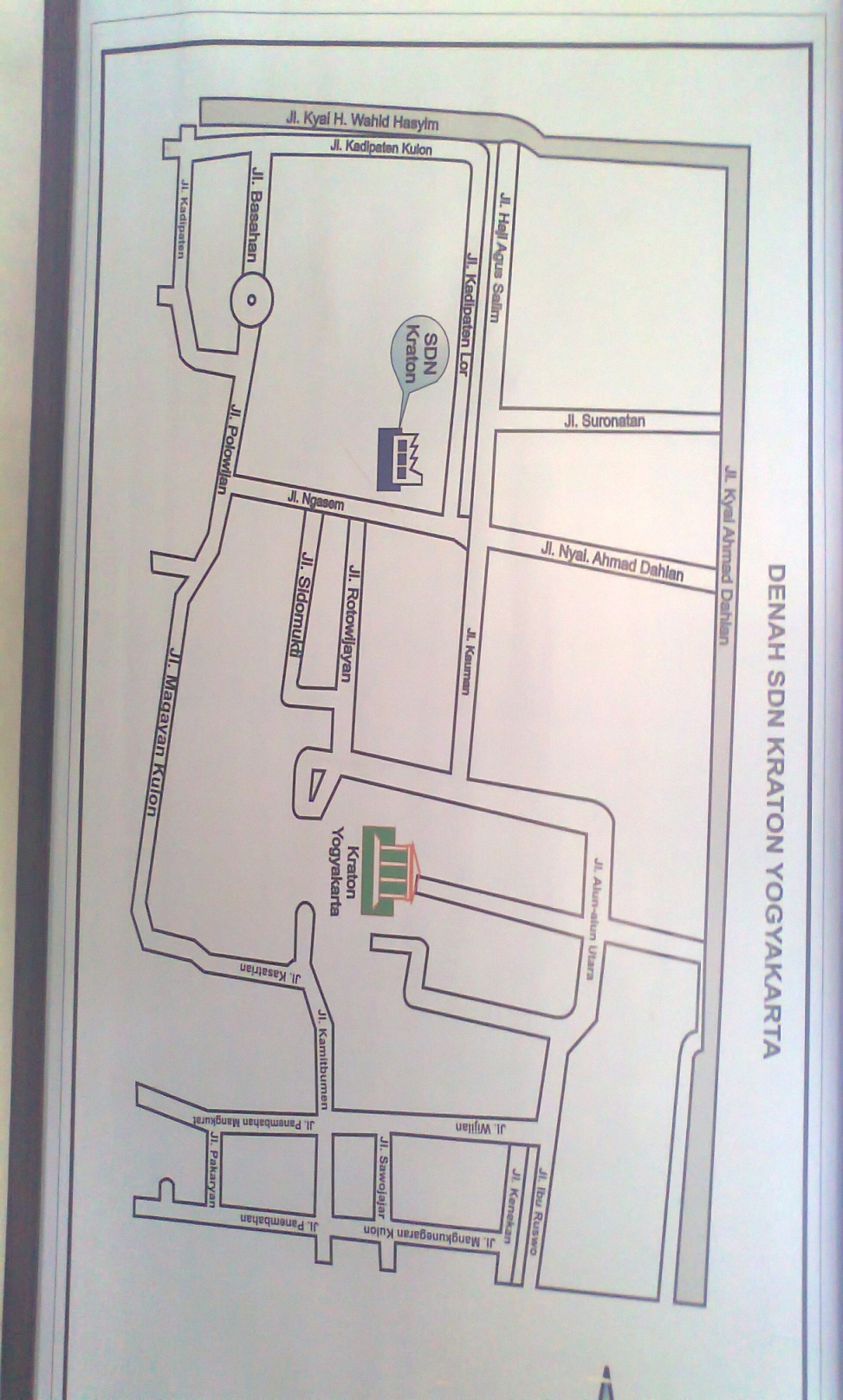 DENAH LOKASI SD NEGERI KRATON